Troupe 984 Thespian Points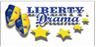 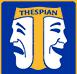 2018-2019Name: _____________________________	Grade: ___________	Season:  _________________________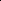 +++ The above points are directly based off the International Thespian Society point system+++*****The Drama Boards in collaboration with the Troupe Director may make changes specific to a show (e.g.: ensemble value may increase or decrease if their part is determined to be more or less significant than the average production) *****Updated 08-15-19 BWTroupe 984 Thespian Points2018-2019Name: _____________________________	Grade: ___________	Season: ________________________*****The Drama Boards in collaboration with the Troupe Director may make changes specific to a show (e.g.: ensemble value may increase or decrease if their part is determined to be more or less significant than the average production) *****Updated 08-15-19 BWProduction:One ActFull LengthStage Manager48Assist. Stage Manager26Master Carpenter46Production Manager46Run /Stage Crew24Lighting Designer36Assist. Lighting Designer24Lighting Crew12Set Designer45Assist. Set Designer23Set Construction Crew35Costume Designer46Assist. Costume Designer24Costume Crew12Properties Manager35Assist. Properties Manager24Properties Crew12Sound Designer35Assist. Sound Designer24Sound Crew12Special FX Designer35Assist. Special FX Designer24Special FX Crew12Video Editor1.52Make-up/Hair Designer35Assist. Make-up Designer24Make-up Crew12Front of House (FoH)24ManagerHouse Crew12Ushers0.5/show0.5/showBusiness Manger46Business Crew24Marketing/Publicity35ManagerAssist. Publicity Manager24Publicity Crew12ActingActingOne ActOne ActFull LengthMajor RoleMajor Role48Minor RoleMinor Role35UnderstudyUnderstudy12Walk-on/CameoWalk-on/Cameo12Chorus/EnsembleChorus/Ensemble13DancerDancer13Directing:Directing:One ActOne ActFull LengthDirectorDirector48Assist. DirectorAssist. Director24Vocal DirectorVocal Director36Assist. Vocal DirectorAssist. Vocal Director25Music DirectorMusic Director36Assist. Music DirectorAssist. Music Director25ChoreographerChoreographer47Assist. ChoreographerAssist. Choreographer35Writing:Writing:One ActOne ActFull LengthOriginal play (produced)Original play (produced)58Original radio script (produced)Original radio script (produced)46Original TV script (produced)Original TV script (produced)46Original play (unproduced)Original play (unproduced)12Original radio script (unproduced)Original radio script (unproduced)0.51.5Original TV script un(produced)Original TV script un(produced)0.51.5Thespian HonorsThespian HonorsThespian HonorsThespian HonorsAwardPointsInduction12Drama LetterDrama LetterDrama Letter80GraduationMedallionMedallion100International ThespianInternational ThespianInternational Thespian200Miscellaneous:Miscellaneous:Individual Event (e.g.: completed at State, National,  &/or International Festivals)Individual Event (e.g.: completed at State, National,  &/or International Festivals)Individual Event (e.g.: completed at State, National,  &/or International Festivals)Individual Event (e.g.: completed at State, National,  &/or International Festivals)Individual Event (e.g.: completed at State, National,  &/or International Festivals)4Maryland Thespian FestivalMaryland Thespian Festivalparticipant/attended2Maryland Thespian FestivalMaryland Thespian Festivalperformed a one act2performed a one act2Drama FestDrama Festparticipant /attended1Drama FestDrama Festperformed1performed1International Thespian FestivalInternational Thespian Festivalparticipant/attended8International Thespian FestivalInternational Thespian Festival(e.g.: Nationals)(e.g.: Nationals)performed – one act, mainstage2Attending performance(s)Attending performance(s)(e.g.: Broadway theatre, community theatre, elementary – high school production,(e.g.: Broadway theatre, community theatre, elementary – high school production,(e.g.: Broadway theatre, community theatre, elementary – high school production,(e.g.: Broadway theatre, community theatre, elementary – high school production,(e.g.: Broadway theatre, community theatre, elementary – high school production,dance recitals, vocal and band concerts)dance recitals, vocal and band concerts)dance recitals, vocal and band concerts)1/showNon-theatrical Performance(e.g. vocal or dance recital, non-curricular vocal performance)1/performanceDrama Club activities – points are determined prior to the event and may vary in numberDrama Club activities – points are determined prior to the event and may vary in numberDrama Club activities – points are determined prior to the event and may vary in numberDrama Club activities – points are determined prior to the event and may vary in numberDrama Club activities – points are determined prior to the event and may vary in number(e.g.: candy for homecoming float, club activities - flocking)(e.g.: candy for homecoming float, club activities - flocking)(e.g.: candy for homecoming float, club activities - flocking)(e.g.: candy for homecoming float, club activities - flocking)(e.g.: candy for homecoming float, club activities - flocking)Master ClassMaster Class0.5/hourOfficers: (these point are applied at the end of the academic year)Officers: (these point are applied at the end of the academic year)Officers: (these point are applied at the end of the academic year)Officers: (these point are applied at the end of the academic year)Officers: (these point are applied at the end of the academic year)PresidentPresident8Thespian PresidentThespian President8Vice PresidentVice President6Thespian Vice PresidentThespian Vice President62nd Vice President2nd Vice President6Thespian 2nd Vice PresidentThespian 2nd Vice President6SecretarySecretary4TreasurerTreasurer4HistorianHistorian4Committee ChairCommittee Chair2Drama Classes (Current Semester ONLY)Drama Classes (Current Semester ONLY)Drama Classes (Current Semester ONLY)Grade in class (actual or expected if points due prior to release of grades)Grade in class (actual or expected if points due prior to release of grades)Drama Classes (Current Semester ONLY)Drama Classes (Current Semester ONLY)Drama Classes (Current Semester ONLY)Drama I1Drama II2Drama III4Tech Theatre4Theatre Production8